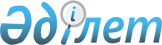 Об утверждении стандарта государственной услуги "Предоставление инновационных грантов на коммерциализацию технологий"
					
			Утративший силу
			
			
		
					Приказ Министра по инвестициям и развитию Республики Казахстан от 30 апреля 2015 года № 560. Зарегистрирован в Министерстве юстиции Республики Казахстан 1 июля 2015 года № 11521. Утратил силу приказом Министра цифрового развития, инноваций и аэрокосмической промышленности Республики Казахстан от 1 октября 2020 года № 365/НҚ.
      Сноска. Утратил силу приказом Министра цифрового развития, инноваций и аэрокосмической промышленности РК от 01.10.2020 № 365/НҚ (вводится в действие по истечении десяти календарных дней после дня его первого официального опубликования).
      В соответствии с подпунктом 1) статьи 10 Закона Республики Казахстан от 15 апреля 2013 года "О государственных услугах" ПРИКАЗЫВАЮ:
      1. Утвердить прилагаемый стандарт государственной услуги "Предоставление инновационных грантов на коммерциализацию технологий".
      2. Департаменту технологического и инновационного развития Министерства по инвестициям и развитию Республики Казахстан (Батырқожа А.Б.) обеспечить:
      1) в установленном законодательством порядке государственную регистрацию настоящего приказа в Министерстве юстиции Республики Казахстан;
      2) в течение десяти календарных дней после государственной регистрации настоящего приказа в Министерстве юстиции Республики Казахстан направление копии приказа на официальное опубликование в периодических печатных изданиях и информационно-правовую систему "Әділет" республиканского государственного предприятия на праве хозяйственного ведения "Республиканский центр правовой информации Министерства юстиции Республики Казахстан";
      3) размещение настоящего приказа на интернет-ресурсе Министерства по инвестициям и развитию Республики Казахстан и на интранет-портале государственных органов;
      4) в течение десяти рабочих дней после государственной регистрации настоящего приказа в Министерстве юстиции Республики Казахстан представление в Юридический департамент Министерства по инвестициям и развитию Республики Казахстан сведений об исполнении мероприятий, предусмотренных подпунктами 1), 2) и 3) пункта 2 настоящего приказа.
      3. Контроль за исполнением настоящего приказа возложить на курирующего вице-министра по инвестициям и развитию Республики Казахстан.
      4. Настоящий приказ вводится в действие по истечении двадцати одного календарного дня после его первого официального опубликования.     
      "СОГЛАСОВАН":   
      Министр финансов   
      Республики Казахстан   
      ______________ Б. Султанов   
      "____" ___________ 2015 года
      "СОГЛАСОВАН":   
      Министр национальной экономики   
      Республики Казахстан   
      ______________ Е. Досаев   
      "27" мая 2015 года
      Сноска. Стандарт в редакции приказа Министра по инвестициям и развитию РК от 04.07.2017 № 443 (вводится в действие со дня его первого официального опубликования). Стандарт государственной услуги
"Предоставление инновационных грантов на коммерциализацию технологий" Глава 1. Общие положения
      1. Государственная услуга "Предоставление инновационных грантов на коммерциализацию технологий" (далее – государственная услуга).
      2. Стандарт государственной услуги разработан Министерством по инвестициям и развитию Республики Казахстан (далее – Министерство).
      3. Государственная услуга оказывается акционерным обществом "Национальное агентство по технологическому развитию" (далее – услугодатель).
      Прием заявки и выдача результата оказания государственной услуги осуществляются через канцелярию услугодателя. Глава 2. Порядок оказания государственной услуги
      4. Срок оказания государственной услуги:
      1) с момента подачи пакета документов услугодателю для выдачи гранта на коммерциализацию технологий – 83 (восемьдесят три) рабочих дня;
      2) максимально допустимое время ожидания для сдачи пакета документов – 30 (тридцать) минут;
      3) максимально допустимое время обслуживания – 30 (тридцать) минут.
      В случае представления услугополучателем неполного пакета документов согласно перечню, предусмотренному пунктом 9 настоящего стандарта государственной услуги, услугодатель отказывает в приеме заявки.
      5. Форма оказания государственной услуги: бумажная.
      6. Результат оказания государственной услуги – подписание договора о предоставлении инновационного гранта на коммерциализацию технологий либо мотивированный ответ об отказе в оказании государственной услуги в случаях и по основаниям, предусмотренных пунктом 10 настоящего стандарта государственной услуги.
      Форма предоставления результата оказания государственной услуги: бумажная.
      7. Государственная услуга оказывается бесплатно физическим и юридическим лицам (далее – услугополучатель).
      8. График приема заявки и выдачи результатов оказания государственной услуги: с понедельника по пятницу с 9.00 до 18.30 часов, с перерывом на обед с 13.00 до 14.30 часов, кроме выходных и праздничных дней, в соответствии с трудовым законодательством Республики Казахстан.
      Государственная услуга оказывается в порядке очереди, без предварительной записи и ускоренного обслуживания.
      9. Перечень документов, необходимых для оказания государственной услуги при обращении услугополучателя (либо его представителя по доверенности) к услугодателю:
      1) заявление на получение инновационного гранта на коммерциализацию технологий по форме, согласно приложению 1 к настоящему стандарту государственной услуги;
      2) стратегия коммерциализации технологии по форме, согласно приложению 2 к настоящему стандарту государственной услуги (также предоставляется на английском языке, на электронном носителе, в формате Microsoft Word);
      3) для юридических лиц – копия устава, решение высшего органа о подаче заявки в национальный институт, о наделении полномочиями руководителя или иного уполномоченного лица подписывать документы, связанные с подачей заявки и получением инновационного гранта;
      4) для юридических лиц – финансовая отчетность за последний год (лица, для которых обязательно проведение ежегодного аудита финансовой отчетности представляют также аудиторские отчеты за указанный период времени), подписанная первым руководителем (в период его отсутствия – лицом, его замещающим) и главным бухгалтером, заверенная печатью (при ее наличии) организации;
      5) сведения об отсутствии (наличии) задолженности, учет по которым ведется в органах государственных доходов.
      Дополнительно к материалам заявления прилагаются в случае наличия:
      1) копии лицензий, патентов, свидетельств, сертификатов, дипломов и других документов, подтверждающих квалификацию участников проекта;
      2) копии договоров и (или) соглашений, в том числе лицензионные, на поставку оборудования.
      Заявка представляется в национальный институт на государственном и (или) русском языках в двух экземплярах на бумажном носителе нарочно в подписанном и пронумерованном виде, и в электронной форме в отсканированном в едином файле в формате PDF или посредством системы электронного приема и сопровождения заявок на получение инновационных грантов. Содержание электронной версии заявки должно быть идентично ее бумажной версии.
      При подаче услугополучателем всех необходимых документов услугодателю подтверждением принятия заявления на бумажном носителе является отметка на его копии о регистрации в канцелярии услугодателя с указанием даты и номера регистрации.
      10. Услугодатель отказывает в оказании государственной услуги по следующим основаниям:
      1) установление недостоверности документов, представленных услугополучателем для получения государственной услуги, и (или) данных (сведений), содержащихся в них;
      2) несоответствие услугополучателя и (или) представленных материалов, объектов, данных и сведений, необходимых для оказания государственной услуги, требованиям, установленным приказом исполняющего обязанности Министра по инвестициям и развитию Республики Казахстан от 4 декабря 2015 года № 1163 "Об определении приоритетных направлений предоставления инновационных грантов" (зарегистрированный в Реестре государственной регистрации нормативных правовых актов за № 12967) и приказом Министра по инвестициям и развитию Республики Казахстан от 9 декабря 2015 года № 1192 "Об утверждении Правил предоставления инновационных грантов на коммерциализацию технологий" (зарегистрированный в Реестре государственной регистрации нормативных правовых актов за № 13062). Глава 3. Порядок обжалования решений, действий (бездействий) услугодателя и (или) его должностных лиц по вопросам оказания государственных услуг
      11. При обжаловании решений, действий (бездействий) услугодателя по вопросам оказания государственных услуг жалоба подается на имя руководителя услугодателя по адресу, указанным в пункте 13 настоящего стандарта государственной услуги либо на имя руководителя Министерства по адресу: 010000, город Астана, проспект Кабанбай батыра, 32/1, здание "Transport tower", кабинет № 1012, телефон: 8 (7172) 75-43-25; 75-43-23; 75-44-11; 75-44-44.
      Жалоба подается в письменной форме по почте либо нарочно через канцелярию Министерства. Жалоба подписывается услугополучателем в которой указывается его фамилия, имя, отчество (при его наличии) (далее – Ф.И.О.) и почтовый адрес.
      Подтверждением принятия жалобы является ее регистрация (штамп, входящий номер и дата) в канцелярии Министерства, с указанием фамилии и инициалов лица, принявшего жалобу, срока и места получения ответа на поданную жалобу.
      Жалоба услугополучателя, поступившая в адрес Министерства, подлежит рассмотрению в течение пяти рабочих дней со дня ее регистрации.
      Мотивированный ответ о результатах рассмотрения жалобы направляется услугополучателю по почте либо выдается нарочно в канцелярии Министерства.
      В случае несогласия с результатами оказанной государственной услуги услугополучатель может обратиться с жалобой в уполномоченный орган по оценке и контролю за качеством оказания государственных услуг.
      Жалоба услугополучателя, поступившая в адрес уполномоченного органа по оценке и контролю за качеством оказания государственных услуг, подлежит рассмотрению в течение пятнадцати рабочих дней со дня ее регистрации.
      12. В случаях несогласия с результатами оказанной государственной услуги, услугополучатель обращается в суд в установленном законодательством Республики Казахстан порядке.  Глава 4. Иные требования с учетом особенностей оказания государственной услуги
      13. Адреса мест оказания государственной услуги размещены на интернет-ресурсе Министерства: www.mid.gov.kz, раздел "Государственные услуги", подраздел "Департамент технологического и инновационного развития".
      14. Услугополучатель имеет возможность получения информации о порядке и статусе оказания государственной услуги в режиме удаленного доступа посредством единого контакт-центра по вопросам оказания государственных услуг.
      15. Контактные телефоны справочных служб по вопросам оказания государственных услуг: тел: 8 (7172) 57-10-14, 57-10-16, 51-70-18 (внутренний номер 777), номер единого контакт-центра: 1414. Заявление
на получение инновационного гранта на коммерциализацию технологий                    Стратегия коммерциализации технологии
      1. Краткая характеристика Заявителя
      1. Ф.И.О. физического лица или наименование юридического лица;
      2. Организационно-правовая форма, дата государственной регистрации (перерегистрации) физического лица, зарегистрированного в качестве индивидуального предпринимателя или юридического лица;
      3. Руководитель организации;
      4. Адрес физического и юридического лица, телефон, факс, электронная почта;
      5. Краткое описание основных направлений деятельности юридического лица; 
      6. Опыт работы в отрасли; 
      7. Текущее организационное состояние компании, состояние с кадрами, отношения с клиентами и поставщиками; 
      8. Краткий отчет о финансово-хозяйственной деятельности предприятия за последний отчетный период.
      2. Краткая характеристика проекта
      1. Название проекта.
      2. Суть проекта. 
      3. Предпосылки для инициации проекта.
      4. Команда проекта.
      5. Место реализации проекта (область, район).
      6. Предполагаемая к выпуску продукция.
      7. Эффективность проекта (NPV, IRR, DPP, PI).
      8. Текущий статус проекта, включая стадию развития продукта (с приложением подтверждающих документов).
      9. Особые условия реализации и ограничения по проекту: наличие лицензий (если вид деятельности относится к лицензируемым), патентов, разрешений, наличие экспортных и импортных квот, ограничения и рекомендации по рынкам сбыта и сырья, водо-, энергоснабжению, транспорту, связи, возможности утилизации отходов, потребности в иностранной рабочей силе, требования к экологической чистоте технологических процессов и другое.
      10. Стоимость реализации проекта, источники финансирования:
      1) собственные средства;
      2) инновационный грант;
      3) заемные средства (кредиты или привлеченные средства хозяйствующих субъектов).
      11. Сроки реализации проекта –___ месяцев с момента подписания договора о предоставлении инновационного гранта.
      12. Смета расходов:
      Примечание: по каждой из статей затрат заявитель указывает источники данных, использованных в расчетах, расшифровку ценообразования. 
      13. Календарный план реализации проекта:
      Примечание: в проекте календарного плана указывается не более 3 этапов реализации проекта.
      3. Маркетинговый раздел
      1. Описание продукции:
      1) Наименование предлагаемой к выпуску продукции;
      2) Функциональное назначение и область применения;
      3) Основные технические, эстетические и другие характеристики продукции;
      4) Показатели технологичности продукции (эксплуатационные и другие качества);
      5) Соответствие государственным стандартам и нормативам;
      6) Стоимостная характеристика (на единицу продукции – себестоимость, оптовая цена, розничная цена);
      7) Сведения о патентно-лицензионной защите, авторских правах, торговых знаках и других объектах интеллектуальной собственности.
      2. Описание рынков сбыта (экспортный и внутренний):
      1) Описание основных компаний, работающих в данном сегменте рынка;
      2) Описание продукции, предлагаемой компаниями-конкурентами;
      3) Характерные признаки рынка, его подробная сегментация (территориальная, демографическая и другие), выделение рыночной ниши;
      4) Количественные характеристики рынка (годовые объемы в натуральном и денежном выражении, тенденции к росту или падению спроса);
      5) Обоснование потенциальной доли рынка, которую способна занять продукция компании;
      6) Второстепенные рынки (связанные с основным рынком по территориальному, сезонному и другим признакам);
      7) Основные тенденции на исследуемых рынках, ожидаемые изменения;
      8) Наличие договоренностей с потенциальными потребителями продукции и документы, подтверждающие готовность приобретать продукцию (протоколы намерений, предварительные договоры поставки, договоры поставки);
      9) Нормативно-правовое поле, наличие нормативных документов, особых требований, способы их удовлетворения, связанные с этим издержки и временные затраты. Прогноз изменения нормативно-правового регулирования данного рынка; 
      10) Наличие факторов, обеспечивающих существенное влияние на успешную реализацию продукции на данном рынке (ценовая политика, превосходство продукции по техническим характеристикам, репутация на рынке, отношения с контрагентами, трудовой коллектив, нерядовые качества продукции, географические и иные особенности).
      3. Преимущества продукции перед аналогами (расчет интегрального индекса конкурентоспособности).
      4. Анализ пяти сил Портера.
      5. Маркетинговая стратегия, включая обоснование бюджета реализации стратегии.
      4. Технический раздел
      1. Краткое описание технологии проекта и технологического процесса (производственная мощность, необходимый производственный персонал, в том числе импорт, технический регламент, хронометраж, материальный баланс и другое).
      2. Обоснование выбора технологического решения.
      3. Обоснование выбора местоположения и размера (масштаба) проекта (удобство месторасположения для поставщиков и рынков).
      4. Сопутствующая инфраструктура и транспортные возможности.
      5. Возможности использования или реконструкции существующих производственных площадей.
      6. Факторы, определяющие объем производства по проекту.
      7. Сравнительный анализ альтернативных решений по техническим и стоимостным характеристикам (технический уровень и стоимость предлагаемых для производства товаров, услуг в сопоставлении с аналогами, ссылки на источник информации): 
      8. Обеспечение ресурсами
      1) Сырье и материалы:
      перечень видов используемого сырья и материалов;
      доступность и уровень цен с учетом транспортных расходов, налоговых обязательств и таможенных пошлин;
      обоснование необходимости и выбора поставщиков сырья и материалов.
      2) Оборудование и комплектующие:
      перечень необходимого оборудования и комплектующих, и основные технические характеристики к ним;
      новизна оборудования и технологии на мировом и на местном рынке;
      стоимость оборудования и комплектующих с учетом транспортных расходов, налоговых обязательств, таможенных пошлин, монтажных и пусконаладочных работ;
      обоснование необходимости выбора поставщика оборудования и комплектующих;
      Наличие ремонтной базы и снабжение запасными частями и расходными материалами.
      3) Работы и услуги, выполняемые третьими лицами:
      перечень закупаемых работ и услуг;
      стоимость закупаемых работ и услуг;
      обоснование необходимости и выбора поставщиков работ и услуг.
      4) Накладные расходы:
      перечень накладных расходов;
      стоимость накладных расходов;
      обоснование необходимости и выбора поставщиков.
      5) Производственный персонал:
      наличие кадров с необходимой квалификацией;
      анализ рынка специалистов, требуемой квалификации;
      описание источников и стоимости обеспечения персоналом, требуемой квалификации.
      5. Организационный раздел
      1. Организационная структура и системы менеджмента в компании;
      2. Распределение обязанностей и ответственности в процессе реализации проекта между членами команды проекта;
      3. Организационный план реализации проекта (план-график).
      6. Финансовый раздел
      1. Размер и структура финансирования проекта:
      1) Структура финансирования по источникам и компонентам:
      собственные средства;
      инновационный грант;
      заемные средства.
      2) Финансовая модель проекта:
      производственная программа;
      прогноз объемов реализации в денежном выражении;
      расчет себестоимости продукции и затрат на реализацию;
      прогнозный отчет о доходах и расходах;
      прогнозный отчет о движении денежных средств;
      прогноз точки безубыточности проекта.
      3) Финансово-экономические показатели:
      чистый дисконтированный доход (NPV) за жизненный цикл проекта;
      внутренняя норма доходности (IRR) за жизненный цикл проекта;
      срок окупаемости проекта (простой и дисконтированный);
      простая норма прибыли (рентабельность) на каждый года жизни проекта;
      уплачиваемые налоги, таможенные пошлины и платежи в бюджет по видам.
      7. Экологический раздел
      1. Соответствие технологии проекта стандартам и нормативам по воздействию на окружающую среду.
      8. Социально-экономический раздел
      1. Соответствие проекта потребностям экономики страны (государственным программам и другим документам).
      2. Увеличение выпуска продовольственных товаров и непродовольственных товаров народного потребления.
      3. Импортозамещение (объем и стоимость замещаемого импорта).
      4. Увеличение экспорта (объем и стоимость экспорта).
      5. Создание новых рабочих мест.
      9. Анализ рисков
      1. Описание применяемой методологии оценки рисков.
      2. Идентификация рисков, в разрезе:
      1) Планируемых этапов жизни проекта;
      2) Виды риска (финансовый, технический, юридический, коммерческий, производственный, организационный); 
      3) Характер последствий (допустимый, критический, катастрофический);
      4) По характеру учета (внутренний, внешний).
      3. Ранжирование рисков по степени влияния и вероятности наступления, и формирование карты рисков (с применением метода "анализ чувствительности).
      4. Меры профилактики рисков (с отражением стоимости их реализации).
      Бизнес-план содержит наглядные пособия (схемы, чертежи, эскизы и другие).
      Руководитель организации
       _______________ ___________________________
             (подпись)             (Ф.И.О.)
       Место печати (при наличии)
					© 2012. РГП на ПХВ «Институт законодательства и правовой информации Республики Казахстан» Министерства юстиции Республики Казахстан
				
Министр
по инвестициям и развитию
Республики Казахстан
А. ИсекешевУтвержден
приказом Министра по инвестициям
и развитию Республики Казахстан
от 30 апреля 2015 года № 560Приложение 1
к стандарту
государственной услуги
"Предоставление
инновационных грантов на
коммерциализацию технологий"Форма
(Для служебного пользования)
(Для служебного пользования)
Дата регистрации:
Номер заявки:
"__" _______20__года
№_____________
Ф.И.О. физического лица / наименование юридического лица 
направляет настоящее заявление с пакетом необходимых материалов для получения инновационного гранта на коммерциализацию технологий
направляет настоящее заявление с пакетом необходимых материалов для получения инновационного гранта на коммерциализацию технологий
направляет настоящее заявление с пакетом необходимых материалов для получения инновационного гранта на коммерциализацию технологий
направляет настоящее заявление с пакетом необходимых материалов для получения инновационного гранта на коммерциализацию технологий
направляет настоящее заявление с пакетом необходимых материалов для получения инновационного гранта на коммерциализацию технологий
направляет настоящее заявление с пакетом необходимых материалов для получения инновационного гранта на коммерциализацию технологий
направляет настоящее заявление с пакетом необходимых материалов для получения инновационного гранта на коммерциализацию технологий
направляет настоящее заявление с пакетом необходимых материалов для получения инновационного гранта на коммерциализацию технологий
Наименование проекта:
Проект относится к приоритетному направлению предоставления
инновационных грантов (указать только одно приоритетное направление):
Проект относится к приоритетному направлению предоставления
инновационных грантов (указать только одно приоритетное направление):
Проект относится к приоритетному направлению предоставления
инновационных грантов (указать только одно приоритетное направление):
Проект относится к приоритетному направлению предоставления
инновационных грантов (указать только одно приоритетное направление):
Проект относится к приоритетному направлению предоставления
инновационных грантов (указать только одно приоритетное направление):
Проект относится к приоритетному направлению предоставления
инновационных грантов (указать только одно приоритетное направление):
Проект относится к приоритетному направлению предоставления
инновационных грантов (указать только одно приоритетное направление):
Проект относится к приоритетному направлению предоставления
инновационных грантов (указать только одно приоритетное направление):
Прогрессивные технологии поиска, добычи, транспортировки и переработки минерального и углеводородного сырья
Прогрессивные технологии поиска, добычи, транспортировки и переработки минерального и углеводородного сырья
Прогрессивные технологии поиска, добычи, транспортировки и переработки минерального и углеводородного сырья
Прогрессивные технологии поиска, добычи, транспортировки и переработки минерального и углеводородного сырья
Прогрессивные технологии поиска, добычи, транспортировки и переработки минерального и углеводородного сырья
Прогрессивные технологии поиска, добычи, транспортировки и переработки минерального и углеводородного сырья
Прогрессивные технологии поиска, добычи, транспортировки и переработки минерального и углеводородного сырья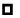 
Прогрессивные технологии в горно-металлургическом комплексе
Прогрессивные технологии в горно-металлургическом комплексе
Прогрессивные технологии в горно-металлургическом комплексе
Прогрессивные технологии в горно-металлургическом комплексе
Прогрессивные технологии в горно-металлургическом комплексе
Прогрессивные технологии в горно-металлургическом комплексе
Прогрессивные технологии в горно-металлургическом комплексе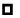 
Прогрессивные технологии в агропромышленном комплексе, пищевой промышленности и агрохимии
Прогрессивные технологии в агропромышленном комплексе, пищевой промышленности и агрохимии
Прогрессивные технологии в агропромышленном комплексе, пищевой промышленности и агрохимии
Прогрессивные технологии в агропромышленном комплексе, пищевой промышленности и агрохимии
Прогрессивные технологии в агропромышленном комплексе, пищевой промышленности и агрохимии
Прогрессивные технологии в агропромышленном комплексе, пищевой промышленности и агрохимии
Прогрессивные технологии в агропромышленном комплексе, пищевой промышленности и агрохимии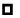 
Прогрессивные технологии в фармацевтической отрасли, медицинской промышленности, биотехнологии, биоинженерия, генная инженерия
Прогрессивные технологии в фармацевтической отрасли, медицинской промышленности, биотехнологии, биоинженерия, генная инженерия
Прогрессивные технологии в фармацевтической отрасли, медицинской промышленности, биотехнологии, биоинженерия, генная инженерия
Прогрессивные технологии в фармацевтической отрасли, медицинской промышленности, биотехнологии, биоинженерия, генная инженерия
Прогрессивные технологии в фармацевтической отрасли, медицинской промышленности, биотехнологии, биоинженерия, генная инженерия
Прогрессивные технологии в фармацевтической отрасли, медицинской промышленности, биотехнологии, биоинженерия, генная инженерия
Прогрессивные технологии в фармацевтической отрасли, медицинской промышленности, биотехнологии, биоинженерия, генная инженерия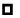 
Прогрессивные технологии химии и нефтехимии
Прогрессивные технологии химии и нефтехимии
Прогрессивные технологии химии и нефтехимии
Прогрессивные технологии химии и нефтехимии
Прогрессивные технологии химии и нефтехимии
Прогрессивные технологии химии и нефтехимии
Прогрессивные технологии химии и нефтехимии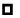 
Прогрессивные технологии машиностроения, включая использование новых материалов
Прогрессивные технологии машиностроения, включая использование новых материалов
Прогрессивные технологии машиностроения, включая использование новых материалов
Прогрессивные технологии машиностроения, включая использование новых материалов
Прогрессивные технологии машиностроения, включая использование новых материалов
Прогрессивные технологии машиностроения, включая использование новых материалов
Прогрессивные технологии машиностроения, включая использование новых материалов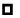 
Альтернативная энергетика, возобновляемые источники энергии
Альтернативная энергетика, возобновляемые источники энергии
Альтернативная энергетика, возобновляемые источники энергии
Альтернативная энергетика, возобновляемые источники энергии
Альтернативная энергетика, возобновляемые источники энергии
Альтернативная энергетика, возобновляемые источники энергии
Альтернативная энергетика, возобновляемые источники энергии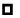 
Технологии энергоэффективности
Технологии энергоэффективности
Технологии энергоэффективности
Технологии энергоэффективности
Технологии энергоэффективности
Технологии энергоэффективности
Технологии энергоэффективности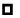 
Инфокоммуникационные технологии
Инфокоммуникационные технологии
Инфокоммуникационные технологии
Инфокоммуникационные технологии
Инфокоммуникационные технологии
Инфокоммуникационные технологии
Инфокоммуникационные технологии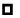 
Прогрессивные технологии в легкой промышленности
Прогрессивные технологии в легкой промышленности
Прогрессивные технологии в легкой промышленности
Прогрессивные технологии в легкой промышленности
Прогрессивные технологии в легкой промышленности
Прогрессивные технологии в легкой промышленности
Прогрессивные технологии в легкой промышленности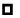 
Прогрессивные технологии в мебельной и деревообрабатывающей промышленности
Прогрессивные технологии в мебельной и деревообрабатывающей промышленности
Прогрессивные технологии в мебельной и деревообрабатывающей промышленности
Прогрессивные технологии в мебельной и деревообрабатывающей промышленности
Прогрессивные технологии в мебельной и деревообрабатывающей промышленности
Прогрессивные технологии в мебельной и деревообрабатывающей промышленности
Прогрессивные технологии в мебельной и деревообрабатывающей промышленности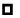 
Прогрессивные технологии в строительстве, включая использование новых материалов
Прогрессивные технологии в строительстве, включая использование новых материалов
Прогрессивные технологии в строительстве, включая использование новых материалов
Прогрессивные технологии в строительстве, включая использование новых материалов
Прогрессивные технологии в строительстве, включая использование новых материалов
Прогрессивные технологии в строительстве, включая использование новых материалов
Прогрессивные технологии в строительстве, включая использование новых материалов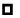 
Прогрессивные технологии в упаковочной промышленности
Прогрессивные технологии в упаковочной промышленности
Прогрессивные технологии в упаковочной промышленности
Прогрессивные технологии в упаковочной промышленности
Прогрессивные технологии в упаковочной промышленности
Прогрессивные технологии в упаковочной промышленности
Прогрессивные технологии в упаковочной промышленности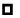 
Робототехника
Робототехника
Робототехника
Робототехника
Робототехника
Робототехника
Робототехника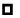 
Нано и космические технологии
Нано и космические технологии
Нано и космические технологии
Нано и космические технологии
Нано и космические технологии
Нано и космические технологии
Нано и космические технологии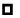 
Энергетика
Энергетика
Энергетика
Энергетика
Энергетика
Энергетика
Энергетика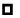 
Запрашиваемая сумма инновационного гранта в тенге (в цифрах и прописью):
Полная стоимость проекта в тенге 

(в цифрах и прописью): Информация о заявителе Информация о заявителе Информация о заявителе Информация о заявителе Информация о заявителе Информация о заявителе Информация о заявителе Информация о заявителе
Наименование организации:
Дата образования:
Регистрационные данные:
Адрес заявителя (индекс, область, район, населенный пункт, улица, дом, квартира)
Банковские реквизиты, расчетный счет, валютный счет, банковский индивидуальный код:
Полученные и не погашенные тенговые и валютные кредиты:
Телефон
Рабочий
Рабочий
Мобильный
Мобильный
Мобильный
Электронная почта
Официальный сайт 
Размер предприятия

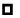 Малое (до 100 работников и СГД не выше 300 тысяч МРП)
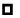 Среднее (от 100 до 250 работников и СГД от 300 тысяч до 3 миллионов МРП)
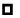 Крупное (более 250 работников и (или) СГД выше 3 миллионов МРП)


Размер предприятия

Малое (до 100 работников и СГД не выше 300 тысяч МРП)
Среднее (от 100 до 250 работников и СГД от 300 тысяч до 3 миллионов МРП)
Крупное (более 250 работников и (или) СГД выше 3 миллионов МРП)


Размер предприятия

Малое (до 100 работников и СГД не выше 300 тысяч МРП)
Среднее (от 100 до 250 работников и СГД от 300 тысяч до 3 миллионов МРП)
Крупное (более 250 работников и (или) СГД выше 3 миллионов МРП)


Размер предприятия

Малое (до 100 работников и СГД не выше 300 тысяч МРП)
Среднее (от 100 до 250 работников и СГД от 300 тысяч до 3 миллионов МРП)
Крупное (более 250 работников и (или) СГД выше 3 миллионов МРП)


Вид деятельности согласно Общему классификатору экономической деятельности (4 значный): 

_____________
Вид деятельности согласно Общему классификатору экономической деятельности (4 значный): 

_____________
Вид деятельности согласно Общему классификатору экономической деятельности (4 значный): 

_____________
Вид деятельности согласно Общему классификатору экономической деятельности (4 значный): 

_____________
Фактическая численность работающих, в том числе:
Фактическая численность работающих, в том числе:
Фактическая численность работающих, в том числе:
Фактическая численность работающих, в том числе:
инженерно-технические работники
инженерно-технические работники
инженерно-технические работники
инженерно-технические работники
административно-управленческий персонал
административно-управленческий персонал
административно-управленческий персонал
административно-управленческий персонал
Другие
Другие
Другие
Другие
Учредители 

(с указанием доли участия (при наличии):
Информация о первом руководителе:
Информация о первом руководителе:
Информация о первом руководителе:
Информация о первом руководителе:
Информация о первом руководителе:
Информация о первом руководителе:
Информация о первом руководителе:
Информация о первом руководителе:
Ф.И.О.
Образование/Ученая степень/год присуждения
Пол:
мужской 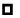  женский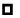 
мужской  женский
мужской  женский
мужской  женский
мужской  женский
мужской  женский
мужской  женский
Телефон
Рабочий
Мобильный
Адрес электронной почты
Должность
Контактный адрес
Контактное лицо:
Контактное лицо:
Контактное лицо:
Контактное лицо:
Контактное лицо:
Контактное лицо:
Контактное лицо:
Контактное лицо:
Ф.И.О.
Телефон
Рабочий
Мобильный
Адрес электронной почты
Должность
Контактный адрес Краткая информация о проекте Краткая информация о проекте Краткая информация о проекте Краткая информация о проекте Краткая информация о проекте Краткая информация о проекте Краткая информация о проекте Краткая информация о проекте
Цель проекта:
Задачи проекта:
Место реализации проекта
Срок реализации проекта
Рынок сбыта 

(страна, регион)
Степень готовности проекта 
Финансировался ли данный проект из других источников:
Финансировался ли данный проект из других источников:
Финансировался ли данный проект из других источников:
Финансировался ли данный проект из других источников:
Финансировался ли данный проект из других источников:
Финансировался ли данный проект из других источников:
Финансировался ли данный проект из других источников:
Финансировался ли данный проект из других источников:
Да 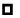 
Нет 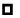 
Нет 
Нет 
Нет 
Нет 
Нет 
Нет 
Если "да", то необходимо указать в каком объеме, наименование программы, проект и сумму полученного финансирования)

 
Если "да", то необходимо указать в каком объеме, наименование программы, проект и сумму полученного финансирования)

 
Если "да", то необходимо указать в каком объеме, наименование программы, проект и сумму полученного финансирования)

 
Если "да", то необходимо указать в каком объеме, наименование программы, проект и сумму полученного финансирования)

 
Если "да", то необходимо указать в каком объеме, наименование программы, проект и сумму полученного финансирования)

 
Если "да", то необходимо указать в каком объеме, наименование программы, проект и сумму полученного финансирования)

 
Если "да", то необходимо указать в каком объеме, наименование программы, проект и сумму полученного финансирования)

 
Если "да", то необходимо указать в каком объеме, наименование программы, проект и сумму полученного финансирования)

 
Состав команды проекта:
Состав команды проекта:
Состав команды проекта:
Состав команды проекта:
Состав команды проекта:
Состав команды проекта:
Состав команды проекта:
Состав команды проекта:
Из каких источников Вы узнали об инновационных грантах?

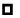 сайт Министерства по инвестициям и развитию РК
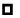 сайт АО "НАТР"
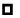 рассылка АО "НАТР"
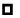 семинары, конференции АО "НАТР"
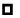 телевидение
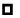 социальные сети
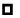 газеты, журналы

другое _____________________________________


Из каких источников Вы узнали об инновационных грантах?

сайт Министерства по инвестициям и развитию РК
сайт АО "НАТР"
рассылка АО "НАТР"
семинары, конференции АО "НАТР"
телевидение
социальные сети
газеты, журналы

другое _____________________________________


Из каких источников Вы узнали об инновационных грантах?

сайт Министерства по инвестициям и развитию РК
сайт АО "НАТР"
рассылка АО "НАТР"
семинары, конференции АО "НАТР"
телевидение
социальные сети
газеты, журналы

другое _____________________________________


Из каких источников Вы узнали об инновационных грантах?

сайт Министерства по инвестициям и развитию РК
сайт АО "НАТР"
рассылка АО "НАТР"
семинары, конференции АО "НАТР"
телевидение
социальные сети
газеты, журналы

другое _____________________________________


Из каких источников Вы узнали об инновационных грантах?

сайт Министерства по инвестициям и развитию РК
сайт АО "НАТР"
рассылка АО "НАТР"
семинары, конференции АО "НАТР"
телевидение
социальные сети
газеты, журналы

другое _____________________________________


Из каких источников Вы узнали об инновационных грантах?

сайт Министерства по инвестициям и развитию РК
сайт АО "НАТР"
рассылка АО "НАТР"
семинары, конференции АО "НАТР"
телевидение
социальные сети
газеты, журналы

другое _____________________________________


Из каких источников Вы узнали об инновационных грантах?

сайт Министерства по инвестициям и развитию РК
сайт АО "НАТР"
рассылка АО "НАТР"
семинары, конференции АО "НАТР"
телевидение
социальные сети
газеты, журналы

другое _____________________________________


Из каких источников Вы узнали об инновационных грантах?

сайт Министерства по инвестициям и развитию РК
сайт АО "НАТР"
рассылка АО "НАТР"
семинары, конференции АО "НАТР"
телевидение
социальные сети
газеты, журналы

другое _____________________________________


Настоящим даю свое согласие на использование документов, материалов и информации по данной заявке, в том числе содержащих конфиденциальные сведения, при проведении национальным институтом экспертной оценки с привлечением, в том числе, сторонних лиц, а также на сбор данных о физическом или юридическом лице, о наличии (отсутствии) кредиторской задолженности во всех источниках. 

Настоящим подтверждаю достоверность представленных материалов и информации, в том числе исходных данных, расчетов, обоснований, и предупрежден, что в случае выявления фактов предоставления недостоверных данных, заявка будет отклонена от рассмотрения. 

Настоящим подтверждаю, что прилагаемые к данной заявке материалы, информация, технико-технологические решения и сопутствующая документация не имеют каких-либо ограничений на применение и распространение, а также не содержат сведений, составляющих государственную тайну Республики Казахстан. 

Также подтверждаем, что на момент подачи заявки в национальный институт не являемся физическим или юридическим лицом, собственником и первым руководителем, которые являются или были собственниками и (или) руководителями физических или юридических лиц, находящихся на стадии банкротства, либо ликвидированных в результате несостоятельности, на имущество которых наложен арест.
Настоящим даю свое согласие на использование документов, материалов и информации по данной заявке, в том числе содержащих конфиденциальные сведения, при проведении национальным институтом экспертной оценки с привлечением, в том числе, сторонних лиц, а также на сбор данных о физическом или юридическом лице, о наличии (отсутствии) кредиторской задолженности во всех источниках. 

Настоящим подтверждаю достоверность представленных материалов и информации, в том числе исходных данных, расчетов, обоснований, и предупрежден, что в случае выявления фактов предоставления недостоверных данных, заявка будет отклонена от рассмотрения. 

Настоящим подтверждаю, что прилагаемые к данной заявке материалы, информация, технико-технологические решения и сопутствующая документация не имеют каких-либо ограничений на применение и распространение, а также не содержат сведений, составляющих государственную тайну Республики Казахстан. 

Также подтверждаем, что на момент подачи заявки в национальный институт не являемся физическим или юридическим лицом, собственником и первым руководителем, которые являются или были собственниками и (или) руководителями физических или юридических лиц, находящихся на стадии банкротства, либо ликвидированных в результате несостоятельности, на имущество которых наложен арест.
С приказом Министра по инвестициям и развитию Республики Казахстан от 9 декабря 2015 года № 1192 "Об утверждении Правил предоставления инновационных грантов на коммерциализацию технологий" (зарегистрированный в Реестре государственной регистрации нормативных правовых актов за № 13062) ознакомлен.

Настоящим подтверждаю свое согласие с условиями предоставления инновационных грантов и внутренними процедурами Национального института. 
С приказом Министра по инвестициям и развитию Республики Казахстан от 9 декабря 2015 года № 1192 "Об утверждении Правил предоставления инновационных грантов на коммерциализацию технологий" (зарегистрированный в Реестре государственной регистрации нормативных правовых актов за № 13062) ознакомлен.

Настоящим подтверждаю свое согласие с условиями предоставления инновационных грантов и внутренними процедурами Национального института. 
Требуемые материалы и (или) документы в соответствии с требованиями Правил предоставления инновационных грантов на коммерциализацию технологий прилагаются на _____ листах
Требуемые материалы и (или) документы в соответствии с требованиями Правил предоставления инновационных грантов на коммерциализацию технологий прилагаются на _____ листах
Адрес электронной почты для ведения корреспонденции по вопросам настоящей заявки
Примечание: Для юридических лиц составляется на бланке организации. Заявление подписывается первым руководителем или иным уполномоченным лицом. При смене руководителя и изменений контактных данных (почтового адреса, электронного адреса и телефона) необходимо уведомлять национальный институт.
Примечание: Для юридических лиц составляется на бланке организации. Заявление подписывается первым руководителем или иным уполномоченным лицом. При смене руководителя и изменений контактных данных (почтового адреса, электронного адреса и телефона) необходимо уведомлять национальный институт.
Должность лица, имеющего полномочия для подписания документов от имени заявителя
_____________________(Ф.И.О.)

_____________________

(подпись)
Отметка о получении материалов и (или) документов (заполняется Национальным институтом)
Отметка о получении материалов и (или) документов (заполняется Национальным институтом)
Дата получения:
"_____" ________________ 20 __ года
Регистрационный номер заявки
№_____
Регистратор
_____________________(Ф.И.О.)

_____________________

(подпись)Приложение 2
к стандарту государственной
услуги "Предоставление
инновационных грантов на
коммерциализацию технологий"Форма
(Для служебного пользования)
(Для служебного пользования)
Дата регистрации:
Номер заявки:
"__" ______20__года
№ ______________
Затраты на выполнение работ
Сумма затрат (тенге)
Этапы работ
Этапы работ
Этапы работ
Этапы работ
Пояснение по ценообразованию
Источник финансирования
Источник данных используемый в расчетах
Затраты на выполнение работ
Сумма затрат (тенге)
Пояснение по ценообразованию
Источник финансирования
Источник данных используемый в расчетах
Затраты – Всего:
в том числе по статьям
Справочно: затраты за счет других источников финансирования - Всего:
из них:
Собственные средства
Прочие (указать какие)
№

п/п
Наименование работ по договору и их основных этапов
Срок выполнения работ (месяцев)
Расчетная цена этапа (тенге)
Форма и вид отчетности
1
2
3
4
5
Наименование товаров (услуг)
Объем производства в стоимостном выражении (тенге)
Объем производства в натуральном выражении
Наименование товаров (услуг)
Объем производства в стоимостном выражении (тенге)
Объем производства в натуральном выражении
1.
2.
Параметры
Единица измерения
Значения для идеального продукта
Значения продукта Проекта
Значения продукта конкурента 1
Значения продукта конкурента 2
1
2
3
4
5
6
Технические/потребительские характеристики
Технические/потребительские характеристики
Технические/потребительские характеристики
Технические/потребительские характеристики
Технические/потребительские характеристики
Технические/потребительские характеристики
параметр 1
наилучший показатель из аналогов
плановые значения
фактические значения
фактические значения
параметр 2
…
…
…
…
параметр 3
…
…
…
…
…
…
…
…
…
Экономические характеристики
Экономические характеристики
Экономические характеристики
Экономические характеристики
Экономические характеристики
Экономические характеристики
Цена
минимальная цена
плановые значения
фактические значения
фактические значения
Наименование показателей
Наименование показателей
Значение показателей
Значение показателей
Значение показателей
Наименование показателей
Наименование показателей
Предлагаемый образец
Аналог №1
Аналог №2
1
2